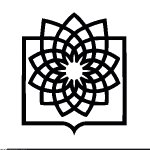 دانشگاه علوم پزشكي و خدمات بهداشتي درماني شهيد بهشتيفرم معيار اختصاصي جهت ارزشيابي مواد آموزشي ديداريمقياس درجه بندي از1 تا 5 ، درجات مطابقت موادآموزشي تهيه شده با معيار هاياختصاصي را نشان مي دهد. نمره 5 نشان دهنده مطابقت كامل  و يك نشان دهنده عدم مطابقت با معيارهاي موجد است .جمع نمره ارزيابي تصميم گيري از :  -  نمره 45 – 40                        مواد چاپي قابل استفاده است  -  نمره 39 – 21                        مواد چاپي نياز به بازنگري دارد  -  نمره كمتر از 20                       مواد چاپي قابل استفاده نيست پيشنهادات :               نام و نام خانوادگي ارزشيابي كنندگان :                        امضا :       	سوالات آزمون رسانه اين صفحه قصد بيان چه مطلبي دارد؟به زبان خود اين مطلب را بازگو كنيد اين تصاويرچه چيزرانشان مي دهند ؟ آيا انجام كاري راازشما مي خواهند ؟ اگرجواب مثبت است چه چيز را ؟ آيا كلمات با تصاوير روي صفحه همخواني دارد؟ توضيح چه نكته اي در صفحه مورد علاقه تان واقع شده است؟ (و برعكس)آيا كلمه اي در متن وجود داشته است كه متوجه نشده باشيد ؟ كدام كلمه (در صورت وجود ،‌كلمه را براي شنونده توضيح داده و از وي بخواهيد كه كلمات ديگري كه مي توان براي بيان كلمه بكار برد ، بيان كند )آيا كلمات ديگري وجود داردكه فكر كنيد ديگران ممكن است در خواندن يا درك آن دچار مشكل شوند ؟(دوباره از پاسخ دهندگان سوال كنيد )آيا جمله يا عقيده اي وجود دارد كه واضح نباشد (در صورت وجود ، آيا پاسخ دهندگان آن جمله را براي شما نشان داده اند ؟ پس از توضيح پيام مذكور از گروه شنوندگان بخواهيد كه ره بهتر بيان آن عقيده را به شما بگويند)كدام يك از نكات موجود در پيام شما مطلوب بوده است؟ از كداميك خوشتان نيامده‌است ؟درمورد تصاوير موجود در پيام‌، چه نكته‌اي مطلوب شما بوده‌است ؟ از كداميك خوشتان نيامده‌است ؟ (نوع رنگ ها ، افراد ارايه دهنده و غيره )آيا در تصاوير نكته‌اي كه منجر به ايجاد حساسيت و يا بحث در افراد گروه شود وجود دارد؟براي اينكه رسانه تا حد امكان خوب باشد و به راحتي درك شود چگونه مي توان تصاوير را بهبود بخشيد ؟-آيا پيشنهاد ديگري در جهت بهبودي اين رسانه داريد ؟- مرور مطالب : فكر مي كنيد مهم ترين پيام در اين رسانه چه بوده است ؟هنگامي كه پيش آزمون به پايان رسيد ، ممكن است احتياج به ايجاد يكسري تغييرات داشته باشيد سوال هاي ذيل در تصميم گيري براي تغييرات ضروري به شما كمك خواهد كرد :آيا گروه هدف توانايي درك پيام ها و زباني كه پيام ها ارايه شده اند را خواهند داشت : بلي                   خير  توضيح دهيد :آيا گروه هدف مي توانند پيام هايي را كه به ايشان ارايه شده است به خاطر بسپارند ؟بلي                  خير  توضيح دهيد :چه نكته اي از مطالب و پيام ها بيشتر نظر گروه هدف را جلب كرده است ؟توضيح دهيد :چه نكته اي از مطالب و پيام ها كمتر نظر گروه هدف را جلب گرده است ؟توضيح دهيد :--- آيا گروه هدف قادر به درك فوايد ذكر شده در پيام ها هستند ؟بلي         خير  توضيح دهيد :آيا گروه هدف به مطالب ايجاد كننده حساسيت و يا بحث انگيز ، اشاره كرده اند ؟بلي                      خير  توضيح دهيد :چه تغييراتي (درصورت وجود ) به وسيله گروه هدف ارايه شد ؟ توضيح دهيد : توجه شود درصورتيكه به اين سوالات منجر به تغيير در پيام ها و رسانه مي گردد ، پس از بازنگري بايد آنها را مجددا آزمود.رديفمعيار اختصاصي123451يك موضوع خاص را نشان مي دهد 2موضوع به آساني قابل درك است 3رنگ ها و تصاوير در جهت افزايش اثر بخشي موضوع آموزشي است4پيام عيني و قابل مشاهده است5پيام مشخص و واضح است 6ماده آموزشي محتوي عناصر غير ضروري نيست7اندازه مناسب براي تصاوير،نوشته ها وسايراجزا جهت اثربخشي مناسب وجود دارد8وسيله ديداري به آساني قابل حمل و انتقال است  9وسيله ديداري باعث ايجاد بحث خلاق مي گردد  جمعجمع